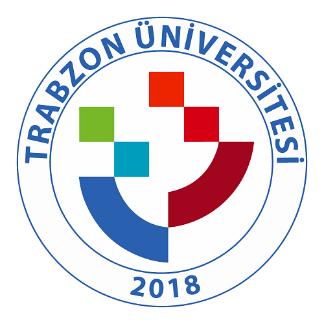 TRABZON ÜNİVERSİTESİ B.1.5.2. TRÜ dezavantajlı gruplar ve çevrimiçi sınavlar gibi özel ölçme türlerine ilişkin mekanizmalar (http://online.trabzon.edu.tr/tr/page/platforma-giris/22875)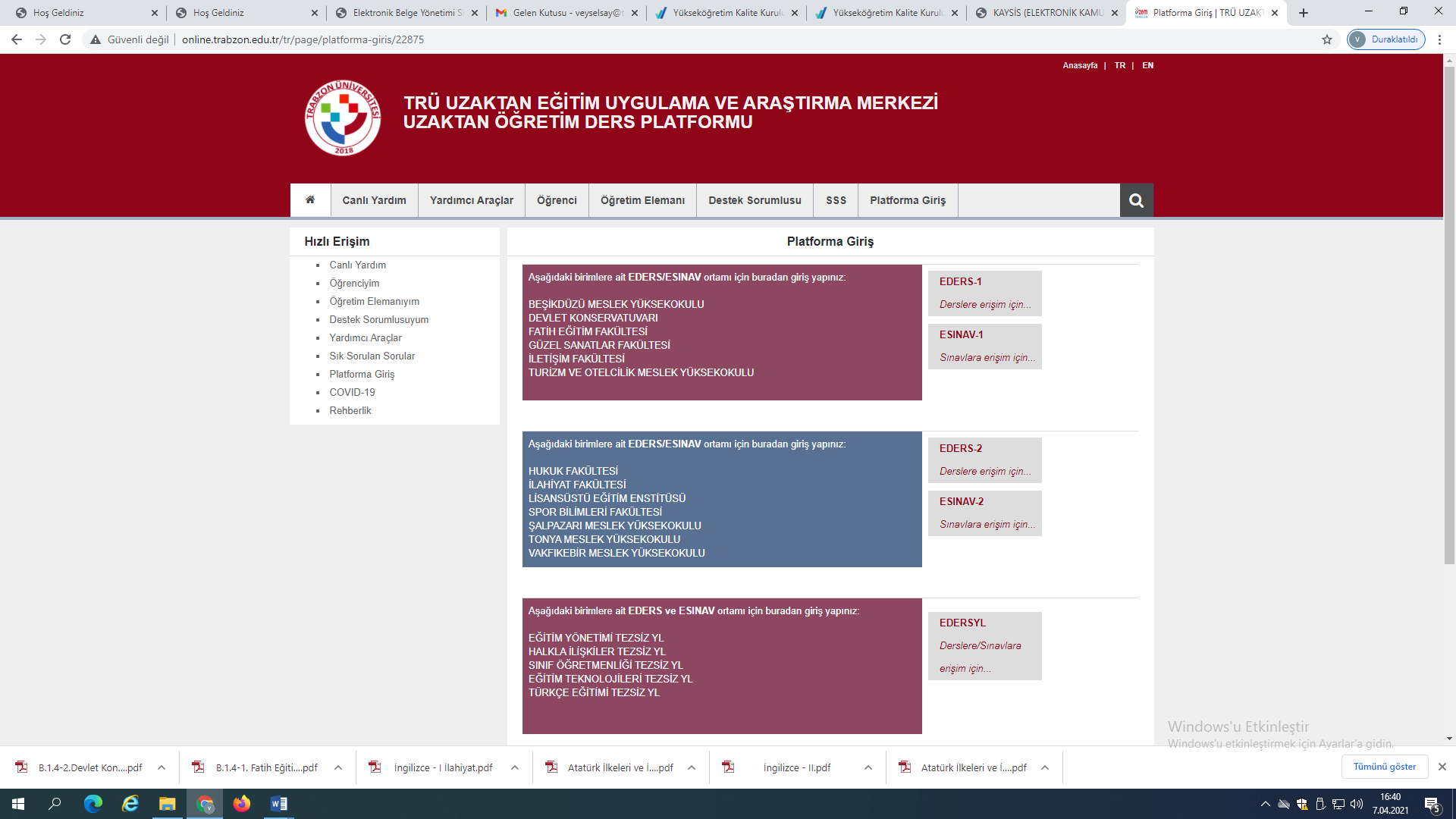 